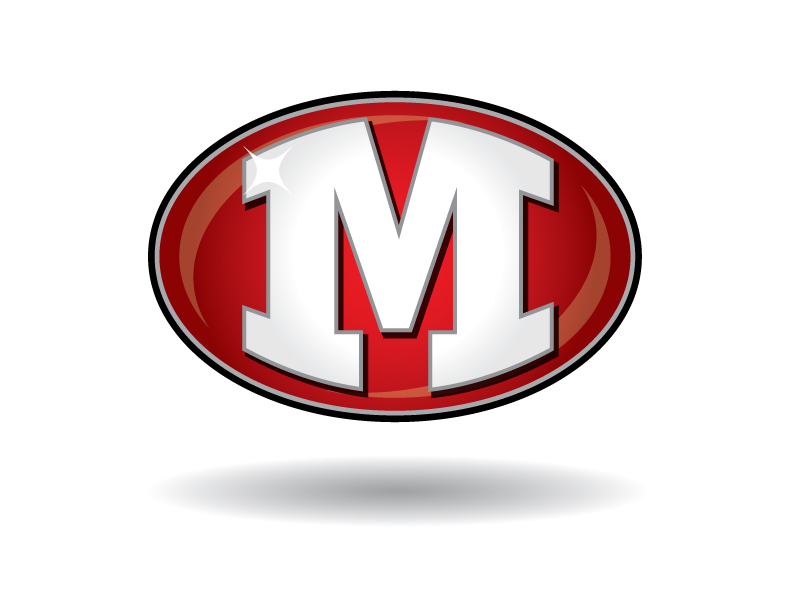 POTTER’S HAND NOMINATION FORMRECOGNIZING OUTSTANDING SERVICE AWARD FORNON-CERTIFIED EMPLOYEESALL NOMINATIONS ARE DUE IN THE DISTRICT OFFICE BY 4:00 P.M. ON FRIDAY, MAY 17, 2019.Criteria for the Potter’s Hand AwardAll non-certified staff in the Morton CUSD 709 Schools are eligible for the award. The criteria for the Potter’s Hand – Recognizing Outstanding Service Award are:The nominee shall display a dedication to the positive impact of student wellbeing by going “above and beyond the call of duty”.The nominee shall demonstrate high respect to all students and/or educational facilities. The nominee shall maintain a high degree of professionalism when engaged with students, parents, visitors, volunteers and/or district colleagues.The nominee shall demonstrate a passionate dedication to his/her profession. ALL NOMINATIONS MUST BE TYPED AND INCLUDE THE FOLLOWING: NOMINATOR’S LETTER ADDRESSING THE CRITERIA LISTED ABOVE. This letter is a description of how the nominee meets the award criteria.  ENDORSEMENTS:  TWO LETTERS OF ENDORSEMENT ARE REQUIRED.  These letters of endorsement can be from other employees, members of the board of education or community members.  Nominations are confidential; the nominee must not be informed. Previous nominations are retained for two years.  POTTER’S HAND AWARDRECOGNIZING OUTSTANDING SERVICE AWARD FORNON-CERTIFIED EMPLOYEESNOMINATIONS DUE IN THE DISTRICT OFFICE BY 4:00 P.M. ON FRIDAY, MAY 17, 2019(This is a fillable form – click each line for a textbox)NAME OF NOMINEE: POSITION: SCHOOL OR DEPARTMENT: SUBMITTED BY: (NOMINATOR) NOMINATOR’S POSITION: DATE: NOMINATOR’S SIGNATURE: THIS SECTION WILL BE COMPLETED BY THE DISTRICT OFFICEYEARS OF SERVICE IN DISTRICT:  OTHER POSITIONS HELD:  EDUCATIONAL BACKGROUND: 